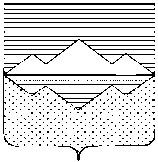 СОБРАНИЕ ДЕПУТАТОВСАТКИНСКОГО МУНИЦИПАЛЬНОГО РАЙОНАЧЕЛЯБИНСКОЙ ОБЛАСТИРЕШЕНИЕот 26 июня 2019 г №489/60г. СаткаО внесении изменений и дополнений в приложение решения Собрания депутатов Саткинского муниципального района от 30.05.2018 г. № 334/41 «Об утверждении Положения о специализированном жилищном фонде муниципального образования «Саткинский муниципальный район» для детей-сирот и детей, оставшихся без попечения родителей в новой редакции»      	В соответствии с Федеральным законом от 06.10.2003 № 131-ФЗ «Об общих принципах организации местного самоуправления в Российской Федерации», Федеральным законом от 21.12.1996 № 159-ФЗ «О дополнительных гарантиях по социальной поддержке детей-сирот и детей, оставшихся без попечения родителей», Законом Челябинской области от 25.10.2007 №212-ЗО «О мерах социальной поддержки детей-сирот и детей, оставшихся без попечения родителей, вознаграждении, причитающемся приемному родителю, и социальных гарантиях приемной семье» и руководствуясь Уставом Саткинского муниципального района,      СОБРАНИЕ ДЕПУТАТОВ САТКИНСКОГО МУНИЦИПАЛЬНОГО РАЙОНА РЕШАЕТ:1. Внести в приложение решения Собрания Саткинского муниципального района от 30.05.2018 г. № 334/41 «Об утверждении Положения о специализированном жилищном фонде муниципального образования «Саткинский муниципальный район» для детей-сирот и детей, оставшихся без попечения родителей в новой редакции»  следующие изменения и дополнения:1) в пункте 7 абзац  8 исключить. 2. Настоящее решение опубликовать в газете «Саткинский рабочий».3. Контроль за исполнением настоящего решения возложить на комиссии:- по законодательству и местному самоуправлению (председатель – Е.Р. Привалова);- по социальным вопросам (председатель – Сущев Д.В.).Глава Саткинского муниципального района                                                     А.А. Глазков